Publicado en Madrid el 10/11/2020 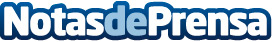 AliExpress celebra el Día del Ocio en Casa con Cristina Pedroche, Sara Sálamo, Willyrex y Susana Bicho A tan sólo un día del 11.11 Día Mundial del Shopping, el marketplace reúne a algunos de los gurús del entretenimiento del país, que contarán sus experiencias en directo, a las 19 horas en el perfil de Instagram de AliExpress España, y darán sus consejos para disfrutar del ocio en el hogarDatos de contacto:Lourdes Sánchez BCW913846743Nota de prensa publicada en: https://www.notasdeprensa.es/aliexpress-crelebra-el-dia-del-ocio-en-casa Categorias: Nacional Marketing Sociedad Televisión y Radio Entretenimiento Eventos E-Commerce Consumo http://www.notasdeprensa.es